               Tender Notice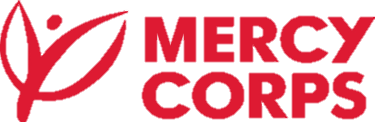 Subject: Rehabilitation/Re-Construction of Communal Toilets, Toilet blocks and Water Supply SystemAbout Mercy Corps: Mercy Corps (MC) is present in Afghanistan with a large portfolio of programs addressing the promotion of sustainable licit livelihoods, agriculture development, youth vocational and natural resource management. It has been increasingly necessary to have a centralized system to help monitor and evaluate the impact of MC’s overall programmatic activities in the country. It is essential that there is thorough documentation of results and constraints and successes that can be replicated and taken to scale are highlighted. Future program design and implementation should be driven by lessons learned from program results and impact.Objective: Mercy Corps Afghanistan is planning to rehabilitate/re-construct communal toilets, toilet blocks and water supply system in Maslakh, Jalil Abad, Jibrael and Shaidayee (Jibrael girls & Sardar Dawood Khan) IDPs camps along with drainage and disposal systems in the project of HAWA at Herat Province.Submission Guideline:The interested companies/suppliers are encouraged either to obtain/collect the Tender Package from 7th October 2019 from Mercy Corps Afghanistan Kabul Office at house # 1010, street # 5, Qala-e- Fatullah, Kabul, Afghanistan or from Mercy Corps Afghanistan Herat office at House # 197 , Jade Aref Khan Barakzai, district # 6 ,Herate City of Herat province ,Afghanistan.Subsequently, it is kindly requested from the companies/suppliers to fill the tender packages where it is required accordingly. The tender package should be stamped, signed and sealed in an envelope and submit it to Mercy Corps Afghanistan Kabul Office, House # 1010, Street # 5th, Qala-e- Fatullah, Kabul, Afghanistan by 27th October 2019, no later than 3:30pm or the companies can make electronic submission of tender package to the e-mail address mentioned in Tender Package Request for Bid (Invitation to Tender).   For more information, please contact below numbers if required:Phone Numbers: Kabul:  +93 (0) 793 50 65 02/0793 50 65 03Herat:   +93 (0)791 50 92 28